ANEXO VIIBarema previamente preenchido pela/o candidata/o para análise do currículo documentado [Doutorado]1. A/O candidata/o a vagas em nível de Doutorado do PPGL-UESC deve preencher as colunas “Pontos informados” deste barema, o qual será enviado anexo à documentação comprobatória do currículo (ver orientações adicionais no Anexo I).2. Todas as atividades relacionadas neste Anexo VI deverão ter aderência às linhas de pesquisa do PPGL-UESC.3. A documentação comprobatória deve ser estritamente relativa a apenas os últimos 5 anos (a partir de 01.01.2019)4. Para a comprovação de livros, capítulos e artigos, deverão ser encaminhados apenas os itens elencados no Anexo I (Item A-4).Candidata/o: Opção de Linha de Pesquisa:       (    ) A	          (    ) B          (    ) C  Item 1   –   Atividades Profissionais   (máximo de 10 pontos -  Peso 4)  Item 2 –   Produção Científica e Artístico-Cultural   (máximo de 10 pontos - Peso 6)ItensPontuaçãoPontos informadosPontos ValidadosAtividade docente em ensino de graduação e pós-graduação1,00 (p/ano) até 4,00Atividade docente na educação básica da rede pública de ensino1,00 (p/ano) até 4,00Outras experiências profissionais (editor/a, revisor/a, tradutor/a, ensino da educação básica em rede particular e ensino em curso de idiomas)0,50 (p/ano) até 3,00Orientação de monografia (Especialização ou Aperfeiçoamento)1,00 (por unidade)Orientação de IC/TCC e avaliação em bancas de processos seletivos1,00 (por unidade)Orientação de monitorias de ensino ou demais tipos de bolsa e coordenação de projetos de extensão ou núcleos/programas de ensino1,00 (por ano)Total – Item 1 🡺ItensPontuaçãoPontos informadosPontos validadosOrganização de evento científico internacional e conferência, palestra ou curso ministrados em eventos científicos (mínimo 20h) 1,00 (p/unidade) até 4,00Organização de evento científico nacional, emissão de parecer para publicações, avaliação em banca de monografia/TCC, moderação de mesas/sessões ou curso ministrado em eventos científicos (mínimo 8h)0,50 (p/unidade) até 3,00Autoria, co-autoria ou tradução de livro por editora com conselho editorial4,00 (por unidade)Autoria e coautoria de livro didático aprovado pelo programa nacional de livro didático (PNLD)4,00 (por unidade)Autoria, co-autoria ou tradução de capítulo de livro 3,00 (por unidade)Publicação em periódico (Qualis A1 e A2)  [ou aceitos / no prelo]4,00 (por unidade)Publicação em periódico (Qualis A3 a B1) [ou aceitos / no prelo]3,00 (por unidade)Publicação em periódico (Qualis B2 e B4, edição e revisão de periódicos ou trabalho completo em anais de eventos científicos avaliados pelo sistema Qualis/Capes) [ou aceitos / no prelo]2,00 (por unidade)Apresentação de trabalho em eventos científicos – até 3 autores e participação como ouvinte em cursos (mínimo 40h)1,00 (p/unidade) até 5,00Participação em projetos de pesquisa e/ou grupos de pesquisa (CNPq) 1,00 (por ano) até 3,00Produtos audiovisuais premiados e/ou veiculados em plataforma/canal/aplicativo de reconhecida atuação regional, nacional e/ou internacional2,0 (por produto)Total – Item 2 🡺ItensPontuaçãoFinalTotal de pontos – Item 1___  x 4Total de pontos – Item 2___  x 6Total dos itens 1 + 2 ___ ÷  10 🡺Total dos itens 1 + 2 ___ ÷  10 🡺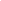 